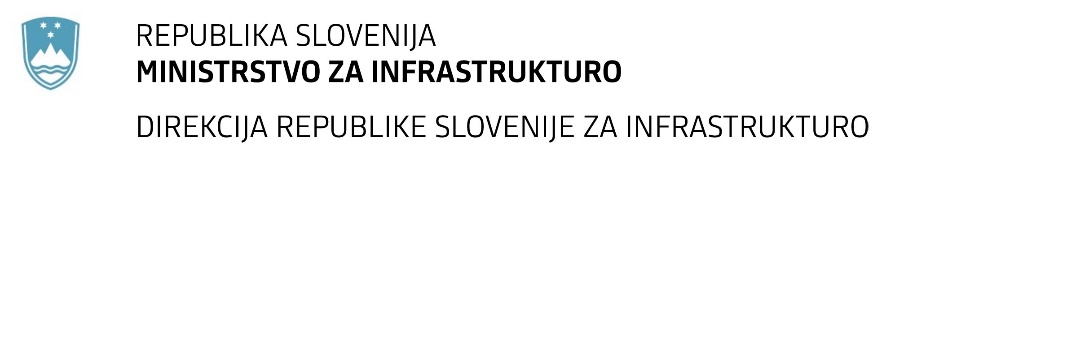 Tržaška cesta 19, 1000 Ljubljana	T: 01 478 80 02	F: 01 478 81 23 	E: gp.drsi@gov.si	www.di.gov.siNAVODILA ZA PRIPRAVO PONUDBENaročnik, Republika Slovenija, Ministrstvo za infrastrukturo, Direkcija Republike Slovenije za infrastrukturo razpisuje javno naročilo:in vse zainteresirane vabi k oddaji ponudbe, skladne s temi navodili.NAVODILA ZA PRIPRAVO PONUDBEVsebina1.	OSNOVNI PODATKI O NAROČILU2.	PRAVILA POSLOVANJA2.1	Pravna podlaga2.2	Pomen izrazov v navodilih2.3	Pojasnila in spremembe razpisne dokumentacije2.4	Zaupnost in javnost podatkov2.5	Skupna ponudba2.6	Ponudba s podizvajalci2.7	Finančna zavarovanja2.8	Predložitev ponudbe2.9	Odpiranje ponudb2.10	Pregled in presoja ponudb2.11	Obvestilo o oddaji naročila2.12	Pravno varstvo2.13   Sklenitev pogodbe3.	POGOJI IN MERILA ZA IZBOR PONUDB 3.1	Razlogi za izključitev 3.2	Pogoji za sodelovanje3.3	Merila za izbiro najugodnejše ponudbe4.	PONUDBENA DOKUMENTACIJA4.1	Ponudba  4.2	ESPD4.3	Priloge1.	OSNOVNI PODATKI O NAROČILUVsebina in obseg naročila sta opredeljena v "Projektni nalogi".2.	PRAVILA POSLOVANJA2.1	Pravna podlagaNaročilo se oddaja na podlagi veljavnih predpisov, ki urejajo javno naročanje in javne finance v Republiki Sloveniji ter predpisov s področja predmeta naročila.2.2	Pomen izrazov v navodilihGospodarski subjekt je pravna ali fizična oseba, ki nastopa v ponudbi in prevzema dela, ki so predmet naročila.Ponudnik je gospodarski subjekt (ali skupina takih subjektov), ki odda ponudbo.Izvajalec je ponudnik, s katerim je sklenjena pogodba za izvedbo naročila.ESPD je enotni evropski dokument v zvezi z oddajo javnega naročila (79. člen ZJN-3) in predstavlja uradno izjavo gospodarskega subjekta, da ne obstajajo razlogi za njegovo izključitev in da izpolnjuje naročnikove pogoje za sodelovanje.2.3	Pojasnila in spremembe razpisne dokumentacijeVse zahteve za dodatne informacije v zvezi s postopkom se posredujejo na portal javnih naročil www.enarocanje.si (zahtevo za pojasnila razpisne dokumentacije mora ponudnik posredovati pravočasno, najkasneje dne 15. 3. 2022. do 10.ure, da bo lahko naročnik pripravil in objavil odgovor najkasneje dne 17. 3. 2022. Pojasnila in spremembe so sestavni del razpisne dokumentacije in jih je treba upoštevati pri pripravi ponudbe.2.4	Zaupnost  in javnost podatkovKot zaupen bo varovan le tisti ponudnikov podatek, ki po zakonu lahko velja za osebni ali tajni podatek ali za poslovno skrivnost in je kot tak v predloženi dokumentaciji vsak zase vidno označen in s priloženim sklepom družbe opredeljen kot poslovna skrivnost. 2.5	Skupna ponudbaSkupna ponudba je ponudba, v kateri kot ponudnik enakopravno nastopa več gospodarskih subjektov (v nadaljevanju: partnerjev), ki skupaj prevzemajo izvedbo naročila. V skupni ponudbi mora biti navedeno kdo so partnerji, kdo je vodilni, ki jih zastopa, katera dela iz naročila in za kakšno ceno vsak prevzema, zaveza o neomejeni solidarni odgovornosti vsakega partnerja do naročnika ter druga medsebojna razmerja in obveznosti.Naročnik si pridržuje pravico, da pred sklenitvijo pogodbe zahteva pisni dogovor o skupnem nastopanju, iz katerega bodo razvidna medsebojna razmerja in obveznosti vseh partnerjev.2.6	Ponudba s podizvajalciPonudba s podizvajalci je ponudba, v kateri je za izvedbo določenega dela naročila kot podizvajalec nominiran ustrezno usposobljen gospodarski subjekt. Ne glede na število podizvajalcev v razmerju do naročnika ponudnik v celoti odgovarja za izvedbo naročila.Menjava podizvajalcev iz ponudbe je pred naročnikovo odločitvijo o oddaji naročila, skladno z zakonom, možna le na zahtevo naročnika, po oddaji naročila pa le, če bi bila sicer ogrožena izvedba naročila skladno s pogodbo, če novi podizvajalec izpolnjuje zahtevane pogoje za sodelovanje in zanj ni razloga za izključitev ter ob soglasju naročnika.Za podizvajalca, ki zahteva naročnikovo neposredno plačilo za izvedena dela, mora ponudnik to njegovo zahtevo predložiti že v ponudbi ter navesti dela, ki jih prevzema in njihovo vrednost.2.7	    Finančna zavarovanjaFinančna zavarovanja lahko izda:banka  v državi naročnika alituja banka preko korespondenčne banke v državi naročnika alizavarovalnica v državi naročnika alituja zavarovalnica preko korespondenčne zavarovalnice v državi naročnika.             Zavarovanje za dobro izvedbo pogodbenih obveznostiIzvajalec je dolžan v roku 10 delovnih dni od prejema sklenjene pogodbe kot pogoj za veljavnost pogodbe naročniku izročiti finančno zavarovanje za dobro izvedbo pogodbenih obveznosti (v skladu z vzorcem) v višini 5% pogodbene vrednosti (z DDV) in veljavnostjo še najmanj 60 dni po izteku roka za dokončanje vseh del. Finančno zavarovanje mora biti brezpogojno, plačljivo na prvi poziv in izdelano po Enotnih pravilih za garancije na poziv (EPGP), revizija iz leta 2010, izdana pri MTZ pod št. 758.Finančno zavarovanje za dobro izvedbo pogodbenih obveznosti naročnik lahko unovči, če:izvajalec svojih obveznosti do naročnika ne izpolni skladno s pogodbo,izvajalec pogodbene obveznosti izvaja s podizvajalcem, za katerega ni pridobil soglasja s strani naročnika,izvajalec ne izvaja pogodbenih obveznosti z nominiranim kadrom,naročnik odstopi od pogodbe zaradi kršitev ali zamude s strani izvajalca.2.8	Predložitev ponudbePonudbo se predloži v elektronski obliki skladno z Navodili za uporabo informacijskega sistema za uporabo funkcionalnosti elektronske oddaje ponudb e-JN: PONUDNIKI. Navodila so objavljena na spletnem naslovu https://ejn.gov.si/eJN2. Za uporabo informacijskega sistema e-JN in elektronsko oddajo ponudbe se mora pooblaščena oseba ponudnika v ta sistem registrirati kot uporabnik. Ob oddaji ponudbe informacijski sistem e-JN zabeleži čas oddaje in identiteto uporabnika. Oddana ponudba pridobi status »ODDANA« in je skladno z zakonom (Obligacijski zakonik) zavezujoča za čas njene veljavnosti. Oddano ponudbo se lahko do roka za oddajo ponudb umakne, spremeni ali predloži drugo, po tem roku pa to ni več mogoče.V primeru, da sistem e-JN ne deluje na način, ki omogoča oddajo ponudbe, bo naročnik podaljšal rok za oddajo in odpiranje ponudb za najmanj dva delovna dneva, če so izpolnjeni vsi naslednji pogoji:– sistem e-JN ne deluje v zadnjih 60 minutah pred iztekom roka, ki je določen za oddajo ponudb;– ponudnik naročnika o tem nemudoma obvesti na: jn.drsi_zi@gov.si, vendar najpozneje v roku 30 minut po roku za oddajo ponudb;– upravitelj elektronskega komunikacijskega sredstva, ki ga uporablja naročnik, nedelovanje potrdi naročniku;– ponudniku ni uspelo oddati ponudbe;– odpiranje prejetih ponudb se še ni izvedlo.2.9	Odpiranje ponudbOb uri, določeni za javno odpiranje ponudb informacijski sistem e-JN avtomatično prikaže imena ponudnikov in omogoči dostop do ponudnikovega pdf dokumenta, naloženega v sistemu e-JN pod razdelek »Predračun«.2.10	Pregled in presoja ponudbNaročnik lahko skladno z zakonom od ponudnika zahteva odpravo pomanjkljivosti glede predloženih listin, soglasje k odpravi računskih napak ter pojasnila ali dodatna (stvarna) dokazila za navedbe v ponudbi. Komunikacija s ponudnikom poteka v informacijskem sistemu e-JN. Ponudnika se izključi, če v določenem roku ne odpravi pomanjkljivosti oziroma ne predloži ustreznih pojasnil ali dodatnih dokazil.2.11	Obvestilo o oddaji naročilaNaročnik sprejme odločitev o oddaji naročila in jo objavi na portalu javnih naročil. Po sprejemu odločitve o oddaji naročila lahko naročnik iz razlogov in na način, kot je določeno z zakonom odstopi od sklenitve pogodbe oziroma izvedbe javnega naročila.2.12	Pravno varstvoPonudnikom je pravno varstvo zagotovljeno po Zakonu o pravnem varstvu v postopkih javnega naročanja. Ponudniki vlagajo zahtevke za revizijo elektronsko, preko portala eRevizija.2.13	Sklenitev pogodbeIzbrani ponudnik je dolžan najkasneje v (10) desetih delovnih dneh po prejemu pogodbe v podpis naročniku vrniti podpisano pogodbo, sicer naročnik lahko sklepa, da ponudnik od podpisa pogodbe odstopa. Pogodba je sklenjena, ko jo podpišejo vse pogodbene stranke (pri skupni ponudbi tudi vsi partnerji). Kadar je v pogodbi zahtevana predložitev finančnega zavarovanja za dobro izvedbo pogodbenih obveznosti in finančnega zavarovanja za odpravo napak v garancijskem roku (vzorec pogodbe in finančnega zavarovanja sta sestavni del razpisne dokumentacije) je ponudnik ta zavarovanja dolžan predložiti skladno z določili pogodbe.Izbrani ponudnik mora skladno 14. členom Zakona o integriteti in preprečevanju korupcije na podlagi poziva naročniku posredovati podatke o:svojih ustanoviteljih, družbenikih, vključno s tihimi družbeniki, delničarjih, komanditistih ali drugih lastnikih in podatke o lastniških deležih navedenih oseb,gospodarskih subjektih, za katere se glede na določbe zakona, ki ureja gospodarske družbe šteje, da so z njim povezane družbe.Če se izkaže, da je ponudnik predložil lažno izjavo oziroma dal neresnične podatke o navedenih dejstvih, ima to za posledico ničnost pogodbe.3	POGOJI IN MERILA ZA IZBOR PONUDB3.1	Razlogi za izključitev3.1.1	Gospodarski subjekt ali oseba, ki je članica upravnega, vodstvenega ali nadzornega organa tega gospodarskega subjekta ali ki ima pooblastilo za njegovo zastopanje ali odločanje ali nadzor v njem je bil pravnomočno obsojen zaradi kaznivih dejanj iz 1. odstavka 75. člena Zakona o javnem naročanju (ZJN-3).3.1.2	Pristojni organ Republike Slovenije ali druge države članice ali tretje države je v zadnjih treh letih pred potekom roka za oddajo ponudb pri gospodarskemu subjektu ugotovil najmanj dve kršitvi v zvezi s plačilom za delo, delovnim časom, počitki, opravljanjem dela na podlagi pogodb civilnega prava kljub obstoju elementov delovnega razmerja ali v zvezi z zaposlovanjem na črno, za kateri mu je bila s pravnomočno odločitvijo ali več pravnomočnimi odločitvami izrečena globa za prekršek.3.1.3	Gospodarski subjekt ne izpolnjuje obveznih dajatev in drugih denarnih nedavčnih obveznosti v skladu z zakonom, ki ureja finančno upravo, ki jih pobira davčni organ v skladu s predpisi države, v kateri ima sedež, ali predpisi države naročnika. Šteje se, da gospodarski subjekt ne izpolnjuje obveznosti iz prejšnjega stavka, če vrednost teh neplačanih zapadlih obveznosti na dan oddaje ponudbe znaša 50 eurov ali več ali če na dan oddaje ponudbe ni imel predloženih vseh obračunov davčnih odtegljajev za dohodke iz delovnega razmerja za obdobje zadnjih petih let do dne oddaje ponudbe. 3.1.4	Nad gospodarskim subjektom se je začel postopek zaradi insolventnosti ali prisilnega prenehanja po zakonu, ki ureja postopek zaradi insolventnosti in prisilnega prenehanja, ali postopek likvidacije po zakonu, ki ureja gospodarske družbe, če njegova sredstva ali poslovanje upravlja upravitelj ali sodišče, ali če so njegove poslovne dejavnosti začasno ustavljene, ali če se je v skladu s predpisi druge države nad njim začel postopek ali pa je nastal položaj z enakimi pravnimi posledicami.3.1.5	Gospodarski subjekt je na dan, ko poteče rok za oddajo ponudb, izločen iz postopkov oddaje javnih naročil zaradi uvrstitve v evidenco gospodarskih subjektov z izrečenimi stranskimi sankcijami izločitve iz postopkov javnega naročanja.3.1.6	Gospodarski subjekt v državi, kjer ima svoj sedež ni vpisan v ustrezen poslovni register in ne izpolnjuje pogojev za zakonito opravljanje dejavnosti, ki je predmet naročila.dokazilo:	izpolnjen ESPD za vsak gospodarski subjekt, ki nastopa v ponudbi, s čimer izkazuje, da ni razlogov za njegovo izključitevopombe:	Razlogi za izključitev veljajo za vsak gospodarski subjekt (ponudnik, partner, podizvajalec), ki nastopa v ponudbi oziroma sodeluje pri izvedbi naročila. Za navedbe, ki jih ni možno ali jih naročnik ne uspe preveriti v uradnih evidencah državnih organov ali organov lokalnih skupnosti si naročnik pridržuje pravico, da zahteva dodatne informacije ali (stvarna) dokazila o izpolnjevanju pogojev ali izjave podane pred pravosodnim ali upravnim organom, notarjem ali pristojnim organom poklicnih ali gospodarskih subjektov v državi, kjer ima gospodarski subjekt svoj sedež in po potrebi zahteva pooblastilo za pridobitev določenih podatkov.3.2	Pogoji za sodelovanje3.2.1	Gospodarski subjekt na dan oddaje ponudbe nima blokiranega nobenega transakcijskega računa.dokazilo: izpolnjen ESPD za vsak gospodarski subjekt, ki nastopa v ponudbi, izpolnjen v točki B »Druge ekonomske in finančne zahteve« z izjavoopomba: Naročnik si pridržuje pravico, da navedbe preveri ter zahteva listino BON2 ali drugo enakovredno dokazilo oz. potrdilo ponudnikove poslovne banke, iz katerega je razvidno izpolnjevanje tega pogoja. 3.2.2 Zagotovljene morajo biti kadrovske zmogljivosti za kvalitetno izvedbo celotnega naročila v predvidenem roku, skladno s predpisi in standardi s področja predmeta naročila ter delovnopravno zakonodajo.dokazilo:	izpolnjen ESPD (sklepna izjava)opomba:	Naročnik si pridržuje pravico navedbe preveriti ter od ponudnika zahtevati dokazila, da ima ob oddaji ponudbe zagotovljene kadrovske zmogljivosti za izvedbo naročila (dokazila o zaposlitvi, soglasje delodajalca, dokazila o izpolnjevanju določb delovnopravne zakonodaje, dokazila o izobrazbi, ...).3.2.3	Zagotovljen mora biti naslednji kadri:Posamezni strokovnjak (razen odgovornega vodje projekta) naveden v delovni skupini, lahko pokriva samo eno področje. Odgovorni vodja projekta lahko pokriva še eno od področij, pri čemer mora izpolnjevati zahtevane pogoje za obe področji, ki ju pokriva.V kolikor ponudnik navaja delavce, ki so zaposleni pri drugem delodajalcu, mora biti tak gospodarski subjekt priglašen kot podizvajalec, razen, če nastopa kot partner v skupni ponudbi.Za izkazovanje ustrezne reference projektanta mora biti: za dokumentacijo faze IzN ali PZI uspešno opravljena revizija/recenzija skladno z zakonodajo ali pridobljeno obratovalno ali uporabno dovoljenje,referenčno delo iz območja Evropske unije.Ponudnik lahko glede pogojev v zvezi s kadrovsko sposobnostjo uporabi kadrovske zmogljivosti drugih subjektov pod pogojem, da bodo slednji izvajali storitve, za katere se zahtevajo te zmogljivosti, gospodarski subjekt pa mora v ponudbi nastopati kot partner ali kot podizvajalec.dokazilo:	Izpolnjen obrazec »Seznam ključnih kadrov« in izpolnjen obrazec »Podatki o kadrovskih zmogljivostih«, skladno s predlogo za vse ključne kadre, navedene v seznamu.opomba:	Naročnik si pridržuje pravico navedbe preveriti ter od ponudnika zahtevati dokazila, da ima ob oddaji ponudbe zagotovljene kadrovske zmogljivosti za izvedbo naročila (spisek zagotovljenega kadra, dokazila o zaposlitvi, soglasje delodajalca, dokazila o izpolnjevanju določb delovnopravne zakonodaje, dokazila o izobrazbi in o navedenih referencah, certifikati, diplome ...). Za kadre za katere se zahteva, da so vpisani v IZS in ki ob oddaji ponudbe še niso vpisani v imenik IZS, mora ponudnik podati izjavo, da izpolnjujejo vse predpisane pogoje za vpis in da bo v primeru, če bo na razpisu izbran, pred podpisom pogodbe predložil dokazilo o tem vpisu.3.2.4	Ponudnik oziroma sodelujoči gospodarski subjekti morajo izkazati naslednje uspešno izvedene posle iz zadnjih petih let pred rokom za oddajo ponudb: sam izdelal vsaj en (1) referenčni projekt na nivoju IZN ali PZI, s področja projektiranja železniške infrastrukture, ki je vključeval novogradnjo ali nadgradnjo ali rekonstrukcijo železniške postaje ali postajališča. Predračunska vrednost referenčnega projekta mora biti najmanj 1.000.000,00 EUR brez DDV (opomba: Vrednost investicije se upošteva skladno s projektantskim predračunom). Dokazilo:  izpolnjen ESPD obrazec. Zaželeno je, da ponudnik v ponudbi priloži tudi obrazec »Referenčno potrdilo gospodarskega subjekta«, skladen s predlogo in potrjen s strani naročnika referenčnih del, razen, če je naročnik referenčnih del MZI ali DRSI.Opombe:  Naročnik bo upošteval le zaključene projekte, kar pomeni, da je za projekt uspešno zaključena revizija/recenzija oz. izdano gradbeno, obratovalno, uporabno ali drugo dovoljenje s katerim se dovoljuje uporaba sistema. Prav tako mora referenčni projekt izhajati iz območja Evropske unije. Šteje se, da je ponudnik referenčni projekt izdelal neposredno sam, če je pretežni del projekta izvedel brez sodelovanja drugih gospodarskih subjektov (partnerjev ali podizvajalcev).Naročnik si pridržuje pravico, da navedbe preveri ter zahteva dodatna dokazila za posamezno referenčno delo.3.2.5  Zeleno javno naročanjePredmet javnega naročanja je izdelava izvedbenega načrta okoljsko manj obremenjujoče gradnje in je potrebno upoštevati okoljske vidike in cilje zelenega javnega naročanja iz Uredbe o zelenem javnem naročanju (Ur. l. RS, št. 51/17 in 64/19).dokazilo:  ESPD za vsak gospodarski subjekt, ki nastopa v ponudbi (sklepna izjava)3.3	Merila za izbiro najugodnejše ponudbeMerilo za izbiro najugodnejše ponudbe je ekonomsko najugodnejša ponudba.Skupna ocena ponudbe se izvede z upoštevanjem uteži za posamezno merilo in s seštevanjem normiranih točk po vseh merilih, zaokroženo na dve decimalni mesti. Skupno oceno ponudbe predstavlja seštevek točk po posameznih merilih, kot so opisana v točkah a) in b).Ponudnik, ki zbere najvišje število  točk je najugodnejši. V primeru enakega števila točk, je ugodnejši ponudnik, ki je ponudil nižjo ponudbeno ceno za izvedo del. V primeru, da je pri ponudnikih z enakim številom točk enako tudi število točk za ponudbeno ceno, je najugodnejši ponudnik tisti, ki je prej oddal ponudbo.Ponudbena cena iz ponudbenega predračuna za izvedbo z DDV, kot je razvidna iz obrazca ponudbe (maksimalno 90 točk):Ponudba, ki nudi v primerjavi z ostalimi ponudbami najnižjo ponudbeno ceno, prejme največ točk, ponudba z najvišjo ponudbeno ceno pa dobi najmanj točk.Najvišje možno število točk je 90.Ostale ponudbe dobijo št. točk, ki ustreza sorazmernemu odstopanju njihovih ponudbenih vrednosti od, po vrednosti najnižje dopustne ponudbe, kar se izračuna po formuli:Kjer je:Tc ……… Št. točk vrednotene ponudbe90 ……… Najvišje možno št. točkCmin …... Najnižja ponudbena cena Ci ………. Cena ocenjevane ponudbe          točke za odgovorni strokovni kader (maksimalno število točk 10 točk):Vrednoti se največ po 2 dodatni referenci za posamezen strokovni kader, ki izpolnjuje  pogoj, kot so navedeni v nadaljevanju.Z 2,5 točkama se vrednoti dodatna posamezna referenca za pooblaščenega inženirja s področja projektiranja železniške infrastrukture za izdelavo načrta tirnih naprav, ki izpolnjuje dodatni pogoj kot sledi:v zadnjih 5 letih pred objavo predmetnega naročila je bil odgovorni projektant ali pooblaščeni inženir (projektant) pri izdelavi projekta, na nivoju IZN ali PZI, s področja projektiranja železniške infrastrukture in sicer za izdelavo načrta tirnih naprav na postaji s peroni katerih investicijska vrednost je znašala vsaj 1.000.000,00 EUR brez DDV.Z 2,5 točkama se vrednoti dodatna posamezna referenca za pooblaščenega inženirja s področja projektiranja železniške infrastrukture in sicer za izdelavo načrta gradbenih konstrukcij (podhod ali podvoz ali most pod železniško infrastrukturo), ki izpolnjuje dodatni pogoj kot sledi:v zadnjih 5 letih pred objavo predmetnega naročila je bil odgovorni projektant ali pooblaščeni inženir (projektant) pri izdelavi projekta, na nivoju PGD in/ali DGD in/ali PZI in/ali IZN, s področja projektiranja železniške infrastrukture in sicer za izdelavo načrta gradbenih konstrukcij podhoda ali podvoza ali mostu pod oz. nad železniško infrastrukturo, katerega investicijska vrednost je znašala vsaj 300.000,00 EUR brez DDV. Za izkazovanje ustrezne reference projektanta mora biti: za dokumentacijo faze IzN ali PZI uspešno opravljena revizija/recenzija skladno z zakonodajo ali pridobljeno obratovalno ali uporabno dovoljenje,za dokumentacijo faze PGD ali DGD pridobljeno gradbeno dovoljenje ali pridobljeno uporabno dovoljenje in referenčno delo iz območja Evropske unije.  Ponudnik dodatne reference, s katerimi izpolnjuje pogoje po merilih navede v obrazec »Seznam ključnih kadrov« v rubriko »referenčni projekti v skladu z zahtevami za merila«.Vsako referenčno delo je lahko navedeno le enkrat (kot osnovna referenca za izpolnjevanje pogoja ali kot dodatno referenčno delo za točkovanje po merilih). V nasprotnem primeru naročnik ne bo upošteval referenčnega dela, ki je navedeno dvakrat, v okviru meril, temveč le v okviru izpolnjevanja pogoja.Za reference, ki jih ponudnik navaja v okviru meril, je potrebno že v ponudbi predložiti potrjena referenčna potrdila s strani naročnika referenčnega dela, razen kadar je naročnik referenčnega dela MZI ali DRSI.4.	PONUDBENA DOKUMENTACIJAPonudbena dokumentacija mora biti napisana v slovenskem jeziku in predložena v elektronski obliki. Sestavljajo jo naslednje listine:Ponudba ESPDPrilogePodatki o gospodarskem subjektu in dokazila o usposobljenostiIzpolnjen predračunPotrdila iz kazenske evidence ali pooblastilo naročniku za pridobitev podatkovDogovor o skupnem nastopanju – zaželjen (le v primeru skupne ponudbe)Navedbe v teh listinah morajo izkazovati aktualna in resnična stanja ter morajo biti dokazljive. 4.1	Ponudba Listina »Ponudba« mora izpolnjevati naslednje zahteve:Pri skupni ponudbi se kot ponudnika navede vse partnerje.V ponudbeni ceni morajo biti zajeti vsi stroški in dajatve povezane z izvedbo naročila, vključno z davkom na dodano vrednost (DDV). Poleg ponudbene cene morata biti navedena skupna predračunska vrednost (brez DDV) in znesek davka (DDV) na to vrednost. Kadar je zaradi specifične situacije (npr. ponudnik iz tujine) ponudbena cena podana zgolj brez DDV, bo naročnik k tej ceni, kot samoobdavčitev prištel vrednost DDV. Vse vrednosti morajo biti v valuti EUR. Popusti na predračunske vrednosti niso dopustni.  Ponudba mora veljati za celotno naročilo.Ponudba mora veljati vsaj do dne 30.9.2022.Ponudbeni rok za izvedbo naročila ne sme presegati razpisanega.Listino se priloži kot »pdf« dokument v razdelek »predračun«.4.2	ESPDVsak gospodarski subjekt, ki nastopa v ponudbi (ponudnik, partner, podizvajalec) mora predložiti izpolnjen ESPD.ESPD obrazec se priloži kot »xml« dokument ali podpisan ESPD v .pdf obliki v razdelek »ESPD - ponudnik«. ESPD ostalih sodelujočih se naloži v razdelek »ESPD – ostali sodelujoči«. Ponudnik, ki v sistemu e-JN oddaja ponudbo, naloži podpisan ESPD v .pdf obliki ali elektronsko podpisan ESPD v .xml obliki ali nepodpisan ESPD v .xml obliki, pri čemer se v slednjem primeru v skladu Splošnimi pogoji uporabe informacijskega sistema e-JN šteje, da je oddan pravno zavezujoč dokument, ki ima enako veljavnost kot podpisan. Za ostale sodelujoče ponudnik v razdelek »ESPD – ostali sodelujoči« priloži podpisane ESPD v .pdf obliki, ali v elektronski obliki podpisan .xml. 4.3	PrilogeVse zahtevane priloge se v elektronski obliki predložijo v razdelek »druge priloge«.4.3.1	Podatki o gospodarskem subjektu in dokazila o usposobljenostiGospodarski subjekt lahko v ponudbi nastopa kot ponudnik (samostojno ali s podizvajalci), kot vodilni partner v skupni ponudbi, kot partner v skupni ponudbi, kot podizvajalec. V listini »Podatki o gospodarskem subjektu« mora vsak navesti katera dela prevzema in njihovo vrednost. Izpolnjena in podpisana dokazila o zahtevani usposobljenosti (naročnikove predloge) ter podatke o gospodarskem subjektu se priloži kot »pdf« dokumente. 4.3.2	Ponudbeni predračunIzpolnjen popis del s količinami in cenami se predloži v elektronski obliki (»excel« datoteka). V primeru razhajanja med cenami v listini »Ponudba« in cenami v predloženem popisu del veljajo slednje.Ponudnik popisa del ne sme spreminjati. Kakršnokoli napako v objavljenem popisu del s količinami (napačna količina, enota mere, formula, blokada, ...) lahko odpravi izključno naročnik, ponudnik pa je na napako, ki jo odkrije dolžan opozoriti preko portala javnih naročil. Če v predloženem popisu del posamezna postavka ni cenovno ovrednotena bo naročnik zahteval pojasnilo ali je obračunana v okviru drugih postavk, kje in v kakšni vrednosti, če to ni, bo ponudba zavrnjena.4.3.3	Potrdila iz kazenske evidence ali pooblastilo naročniku za pridobitev podatkovV ponudbi se predloži (v kolikor z njimi razpolagate) potrdila, da gospodarski subjekt ter oseba, ki je članica upravnega, vodstvenega ali nadzornega organa tega gospodarskega subjekta ali ki ima pooblastilo za njegovo zastopanje ali odločanje ali nadzor v njem ni bil pravnomočno obsojen zaradi kaznivih dejanj iz 1. odstavka 75. člena Zakona o javnem naročanju (ZJN-3). Potrdila ne smejo biti starejša več kot 4 mesece od roka za oddajo ponudb.Izpolnjeno in podpisano pooblastilo naročniku (skladno s predlogo »Pooblastilo za pridobitev podatkov iz kazenske evidence«) za pridobitev potrdil iz kazenske evidence za vse sodelujoče gospodarske subjekte ter za vse fizične osebe, navedene v predhodnem odstavku. V naročnikovi predlogi se po potrebi doda tabele s podatki o pravnih (vseh gospodarskih subjektih, ki nastopajo v ponudbi) in fizičnih osebah.Skenirana potrdila oziroma izpolnjeno in podpisano pooblastilo se priloži v elektronski obliki kot »pdf« dokument v razdelek »druge priloge«.P O N U D B A Ponudbena cenaPonudbena cena vključuje vse stroške in dajatve v zvezi z izvedbo naročila.Ponudba velja za celotno naročilo in sicer do vključno dne 30. 9. 2022.Z razpisno dokumentacijo smo seznanjeni in se z njo v celoti strinjamo.PODATKI O GOSPODARSKEM SUBJEKTUOsebni podatki:S podpisom izjavljamo, da bomo ponudniku dali na voljo vsa svoja sredstva, ki jih ponudnik potrebuje za izkazovanje zahtevane zmogljivosti in za realizacijo javnega naročila.(izjava zavezuje zgolj podizvajalca, katerega zmogljivosti ponudnik v skladu z 81. členom ZJN-3 priglaša v ponudbi)Priloga: Zahteva za naročnikovo neposredno plačilo terjatve podizvajalca do ponudnika (priloži se le, kadar podizvajalec zahteva naročnikovo neposredno plačilo)SEZNAM KLJUČNIH KADROVIzjavljamo da,- so navedeni podatki resnični;- kader, za katerega je v točki 3.2.3 teh Navodil tako zahtevano izpolnjuje predpisane pogoje za vpis v imenik pooblaščenih inženirjev z aktivnim poklicnim nazivom/aktivnih vodij del pristojne poklicne zbornice IZS. Če bomo izbrani, bomo pred podpisom pogodbe za zahtevane kadre, ki še niso vpisani v IZS, predložili potrdilo o vpisu; **Izjava velja v primeru, ko zahtevani kadri ob oddaji ponudbe še niso vpisani v imenik IZS, izpolnjujejo pa pogoje za vpis.Opomba: Vsako referenčno delo je lahko navedeno le enkrat (kot osnovna referenca za izpolnjevanje pogoja ali kot dodatno referenčno delo za točkovanje po merilih). V nasprotnem primeru naročnik ne bo upošteval referenčnega dela, ki je navedeno dvakrat, v okviru meril, temveč le v okviru izpolnjevanja pogoja.PODATKI O KADROVSKIH ZMOGLJIVOSTIHVpis v imenik pooblaščenih inženirjev pri Inženirski zbornici Slovenije (IZS):Reference za navedeno funkcijo:Pod kazensko in materialno odgovornostjo izjavljamo, da so navedeni podatki resnični. Na podlagi poziva bomo naročniku v določenem roku predložili zahtevana dokazila.Izjava velja za primer, ko navedena oseba ob oddaji ponudbe še ni vpisana v imenik IZS, izpolnjuje pa pogoje za vpis.REFERENCA GOSPODARSKEGA SUBJEKTAPod kazensko in materialno odgovornostjo izjavljamo, da so spodaj navedeni podatki o referenci resnični. Na podlagi poziva bomo naročniku v določenem roku predložili zahtevana dokazila o uspešni izvedbi navedenega referenčnega posla.Glava s podatki o garantu (banki/zavarovalnici) ali SWIFT ključZa: RS, Ministrstvo za infrastrukturo, Direkcija Republike Slovenije za infrastrukturo, Tržaška cesta 19, LjubljanaDatum:       (vpiše se datum izdaje)VRSTA ZAVAROVANJA:       (vpiše se vrsta zavarovanja: bančna garancija/kavcijsko zavarovanje)ŠTEVILKA:       (vpiše se številka zavarovanja)GARANT:       (vpiše se ime in naslov banke/zavarovalnice v kraju izdaje)NAROČNIK ZAVAROVANJA:       (vpišeta se ime in naslov naročnika zavarovanja, tj. v postopku javnega naročanja izbranega ponudnika)UPRAVIČENEC: RS, Ministrstvo za infrastrukturo, Direkcija Republike Slovenije za infrastrukturo, Tržaška 19, LjubljanaOSNOVNI POSEL: obveznost naročnika zavarovanja iz pogodbe št.       z dne       (vpišeta se št. in datum pogodbe o izvedbi javnega naročila), katere predmet je: »Izdelava izvedbenega načrta za gradnjo novega železniškega postajališča Zbelovo«ZNESEK  V EUR:       (vpiše se najvišji znesek s številko in besedo)LISTINE, KI JIH JE POLEG IZJAVE TREBA PRILOŽITI ZAHTEVI ZA PLAČILO IN SE IZRECNO ZAHTEVAJO V SPODNJEM BESEDILU:       (nobena)JEZIK V ZAHTEVANIH LISTINAH: slovenskiOBLIKA PREDLOŽITVE: v papirni obliki s priporočeno pošto ali katerokoli obliko hitre pošte ali osebno ali v elektronski obliki po SWIFT sistemu na naslov       (navede se SWIFT naslova garanta)KRAJ PREDLOŽITVE:       (garant vpiše naslov podružnice, kjer se opravi predložitev papirnih listin, ali elektronski naslov za predložitev v elektronski obliki, kot na primer garantov SWIFT naslov)Ne glede na naslov podružnice, ki jo je vpisal garant, se predložitev papirnih listin lahko opravi v katerikoli podružnici garanta na območju Republike Slovenije. DATUM VELJAVNOSTI: DD. MM. LLLL (vpiše se datum zapadlosti zavarovanja)STRANKA, KI MORA PLAČATI STROŠKE:       (vpiše se ime naročnika zavarovanja, tj. v postopku javnega naročanja izbranega ponudnika)Kot garant se s tem zavarovanjem nepreklicno zavezujemo, da bomo upravičencu izplačali katerikoli znesek do višine zneska zavarovanja, ko upravičenec predloži ustrezno zahtevo za plačilo v zgoraj navedeni obliki predložitve, podpisano s strani pooblaščenega(-ih) podpisnika(-ov), skupaj z drugimi listinami, če so zgoraj naštete, ter v vsakem primeru skupaj z izjavo upravičenca, ki je bodisi vključena v samo besedilo zahteve za plačilo bodisi na ločeni podpisani listini, ki je priložena zahtevi za plačilo ali se nanjo sklicuje, in v kateri je navedeno, v kakšnem smislu naročnik zavarovanja ni izpolnil svojih obveznosti iz osnovnega posla.Katerokoli zahtevo za plačilo po tem zavarovanju moramo prejeti na datum veljavnosti zavarovanja ali pred njim v zgoraj navedenem kraju predložitve.Morebitne spore v zvezi s tem zavarovanjem rešuje stvarno pristojno sodišče v Ljubljani po slovenskem pravu.Za to zavarovanje veljajo Enotna pravila za garancije na poziv (EPGP) revizija iz leta 2010, izdana pri MTZ pod št. 758.garant(žig in podpis)POOBLASTILO ZA PRIDOBITEV PODATKOV IZ KAZENSKE EVIDENCESpodaj podpisani/a pooblaščam/o naročnika, da za potrebe zgoraj navedenega javnega naročila pridobi podatke iz kazenske evidence pri Ministrstvu za pravosodje za navedene pravne osebe (gospodarski subjekt) oziroma fizične osebe, ki so članice upravnega, vodstvenega ali nadzornega organa tega gospodarskega subjekta ali ki ima pooblastilo za njegovo zastopanje ali odločanje ali nadzor v njem:PRAVNA OSEBA (gospodarski subjekt)Podpis zakonitega zastopnika: Žig:FIZIČNA OSEBAPodpis:		    »Izdelava izvedbenega načrta za gradnjo novega železniškega postajališča Zbelovo«Predmet naročila:»Izdelava izvedbenega načrta za gradnjo novega železniškega postajališča Zbelovo«»Izdelava izvedbenega načrta za gradnjo novega železniškega postajališča Zbelovo«»Izdelava izvedbenega načrta za gradnjo novega železniškega postajališča Zbelovo«Vrsta postopka:Odprti postopekOdprti postopekOdprti postopekRok za izvedbo naročila:Rok za izdelavo izvedbenega načrta za gradnjo novega železniškega postajališča Zbelovo je 4 mesece od uvedbe v delo. Predaja dopolnjenega izvedbenega načrta po pripombah pregledovalcev vključno s pridobljenim sklepom o uspešno opravljeni reviziji in potrdilom verifikacije je 8 mesecev od uvedbe v delo. Rok za izdelavo izvedbenega načrta za gradnjo novega železniškega postajališča Zbelovo je 4 mesece od uvedbe v delo. Predaja dopolnjenega izvedbenega načrta po pripombah pregledovalcev vključno s pridobljenim sklepom o uspešno opravljeni reviziji in potrdilom verifikacije je 8 mesecev od uvedbe v delo. Rok za izdelavo izvedbenega načrta za gradnjo novega železniškega postajališča Zbelovo je 4 mesece od uvedbe v delo. Predaja dopolnjenega izvedbenega načrta po pripombah pregledovalcev vključno s pridobljenim sklepom o uspešno opravljeni reviziji in potrdilom verifikacije je 8 mesecev od uvedbe v delo. Oddaja ponudb 
(datum, ura, naslov):21.3.202210:00Informacijski sistem e-JNOdpiranje ponudb 
(datum, ura, naslov):21.3.202212:00Informacijski sistem e-JNRazpisna dokumentacija:Projektna naloga Ponudbeni predračunNavodila za pripravo ponudbeVzorec pogodbeProjektna naloga Ponudbeni predračunNavodila za pripravo ponudbeVzorec pogodbeProjektna naloga Ponudbeni predračunNavodila za pripravo ponudbeVzorec pogodbeŠt.FunkcijaZahtevani pogoji1Vodja projektaima izobrazbo s področja gradbeništva. v zadnjih 5 letih pred objavo predmetnega naročila ima reference pri vodenju vsaj enega (1) projekta, na nivoju IZN,  s področja projektiranja železniške infrastrukture, ki je vključeval novogradnjo ali nadgradnjo ali rekonstrukcijo železniške postaje ali postajališča.Investicijska vrednost referenčnega projekta, mora biti najmanj 1.000.000,00 EUR brez DDV (opomba: Vrednost investicije se upošteva skladno s projektantskim predračunom).je vpisan v imenik pooblaščenih inženirjev z aktivnim poklicnim nazivom pristojne poklicne zbornice v Republiki Sloveniji (IZS) oziroma za ta vpis izpolnjuje predpisane pogoje.aktivno govori slovenski jezik. Šteje se, da oseba aktivno govori slovenski jezik, če je državljan Republike Slovenije ali je zahtevano formalno izobrazbo pridobila v Republiki Sloveniji. V nasprotnem primeru mora ponudbi priložiti dokazilo, izdano s strani ustrezno pooblaščene institucije o znanju slovenskega jezika na nivoju B2, v skladu s Common European Framework of Reference for Languages – CEFRL.2Pooblaščeni inženir s področja projektiranja železniške infrastrukture za izdelavo načrta tirnih naprav ima izobrazbo s področja gradbeništva. v zadnjih 5 letih pred objavo predmetnega naročila ima reference kot odgovorni projektant ali pooblaščeni inženir (projektant) pri izdelavi vsaj enega (1) projekta, na nivoju IZN, s področja projektiranja železniške infrastrukture in sicer za izdelavo načrta tirnih naprav na postaji s peroni katerih  investicijska vrednost je znašala vsaj 500.000,00 EUR brez DDV.je vpisan v imenik pooblaščenih inženirjev z aktivnim poklicnim nazivom pristojne poklicne zbornice v Republiki Sloveniji (IZS) oziroma za ta vpis izpolnjuje predpisane pogoje.3Pooblaščeni inženir s področja projektiranja železniške infrastrukture in sicer za izdelavo načrta  gradbenih konstrukcij (podhod pod železniško infrastrukturo)ima izobrazbo s področja gradbeništva. v zadnjih 5 letih pred objavo predmetnega naročila ima reference kot odgovorni projektant ali pooblaščeni inženir (projektant) pri izdelavi vsaj enega (1) projekta, na nivoju IZN, s področja projektiranja železniške infrastrukture in sicer za izdelavo načrta gradbenih konstrukcij podhoda ali podvoza ali mostu pod oz. nad železniško infrastrukturo, katerega investicijska vrednost je znašala vsaj 300.000,00 EUR brez DDV.je vpisan v imenik pooblaščenih inženirjev z aktivnim poklicnim nazivom pristojne poklicne zbornice v Republiki Sloveniji (IZS) oziroma za ta vpis izpolnjuje predpisane pogoje.4Pooblaščeni inženir s področja projektiranja železniške infrastrukture in sicer za izdelavo načrta stabilnih naprav električne vleke - vozno omrežjeima  izobrazbo s področja elektrotehnikev zadnjih 5 letih pred objavo predmetnega naročila ima reference kot odgovorni projektant ali pooblaščeni inženir (projektant) pri izdelavi vsaj enega (1) projekta, na nivoju IZN, s področja projektiranja elektroenergetskih naprav na železniškem sistemu in sicer za izdelavo načrta stabilnih naprav električne vleke - vozno omrežje, katerega investicijska vrednost je znašala vsaj 250.000,00 EUR brez DDV.je vpisan v imenik pooblaščenih inženirjev z aktivnim poklicnim nazivom pristojne poklicne zbornice v Republiki Sloveniji (IZS) oziroma za ta vpis izpolnjuje predpisane pogoje.5Pooblaščeni inženir s področja projektiranja železniške infrastrukture in sicer za izdelavo načrta signalno varnostnih (SV) napravima izobrazbo s področja elektrotehnike.v zadnjih 5 letih pred objavo predmetnega naročila ima reference kot odgovorni projektant ali pooblaščeni inženir pri izdelavi vsaj enega (1) projekta, na nivoju IZN, s področja projektiranja železniške infrastrukture in sicer za izdelavo načrta signalno varnostnih (SV) naprav.je vpisan v imenik pooblaščenih inženirjev z aktivnim poklicnim nazivom pristojne poklicne zbornice v Republiki Sloveniji (IZS) oziroma za ta vpis izpolnjuje predpisane pogoje.	št.:Predmet naročila:»Izdelava izvedbenega načrta za gradnjo novega železniškega postajališča Zbelovo«Naročnik:Republika Slovenija, Ministrstvo za infrastrukturo,Direkcija RS za infrastrukturo, Tržaška cesta 19, LjubljanaPonudnik:predračunska vrednost (brez DDV):EURznesek DDV:EURponudbena cena (predračunska vrednost + DDV):EURDatum:ponudnikKraj:žig(ime in priimek pooblaščene osebe)(podpis)V ponudbi nastopamo kot:ponudnik,  (vodilni) partner, podizvajalecFirma / ime  Naslov SedežZakoniti zastopnik oziroma oseba pooblaščena za podpis pogodbeMatična številkaIdentifikacijska številka za DDVŠtevilke transakcijskih računovPrevzeta delaPonudbena vrednost(brez DDV)žiggospodarski subjektžigžig(ime in priimek pooblaščene osebe)žigžig(podpis)Kader, ki izpolnjuje zahtevo glede kadrov iz razpisne dokumentacijeKader, ki izpolnjuje zahtevo glede kadrov iz razpisne dokumentacijeKader, ki izpolnjuje zahtevo glede kadrov iz razpisne dokumentacijeKader, ki izpolnjuje zahtevo glede kadrov iz razpisne dokumentacijeZap. Št.FunkcijaIme, priimek, članstvoZaposlen priReferenčni projekti v skladu z zahtevami za1Odgovorni vodja projektakadrovsko sposobnost:-2Pooblaščeni inženir s področja projektiranja železniške infrastrukture za izdelavo načrta tirnih napravkadrovsko sposobnost:-merila:--3Pooblaščeni inženir s področja projektiranja železniške infrastrukture in sicer za izdelavo načrta  gradbenih konstrukcij (podhod pod železniško infrastrukturo)kadrovsko sposobnost:-merila:--4Pooblaščeni inženir s področja projektiranja železniške infrastrukture in sicer za izdelavo načrta stabilnih naprav električne vleke - vozno omrežjekadrovsko sposobnost:-5Pooblaščeni inženir s področja projektiranja železniške infrastrukture in sicer za izdelavo načrta signalno varnostnih (SV) napravkadrovsko sposobnost:-žigponudnikžigžig(ime in priimek pooblaščene osebe)žigžig( podpis )Ime in priimek:Strokovna izobrazba:Funkcija:(vodja projekta, pooblaščeni inženir, ...)Zaposlen za nedoločen čas pri:(naziv gospodarskega subjekta)Prevzeta dela (načrti) v ponudbi:Žig ali identifikacijska številka:*Izjava:Izjavljamo, da navedena oseba izpolnjuje predpisane pogoje za vpis v imenik pooblaščenih inženirjev IZS. Če bomo izbrani, bomo pred podpisom pogodbe predložili dokazilo o vpisu.Predmet (projekt)Vrednost 
(brez DDV)Leto izvedbeOpis del (projekt)žigponudnikžigžig(ime in priimek pooblaščene osebe)žigžig(podpis)Gospodarski subjekt (imetnik reference):Naziv posla (gradnje):Investitor / naročnik:Datum izvedbe:Vrednost:(brez DDV)EURVrednost:(brez DDV)pogodbena vrednost referenčnega poslaIzvedena dela  pri referenčnem poslu (vrsta, obseg, vrednost) žiggospodarski subjektžigžig(ime in priimek pooblaščene osebe)žigžig(podpis)VZOREC FINANČNEGA ZAVAROVANJA ZA DOBRO IZVEDBO POGODBENIH OBVEZNOSTI Naročnik:Republika Slovenija, Ministrstvo za infrastrukturo, Direkcija RS za infrastrukturo, Tržaška 19, LjubljanaJavno naročilo:Izdelava izvedbenega načrta za gradnjo novega železniškega postajališča ZbelovoNazivNaslovID za DDV	Matična številkaIme in priimek:EMŠO:		Državljanstvo:	